ТРЕБОВАНИЯ ПОЖАРНОЙ БЕЗОПАСНОСТИ ПРИ ПРОВЕДЕНИИ КУЛЬТУРНО-МАСОВЫХ МЕРОПРИЯТИЙ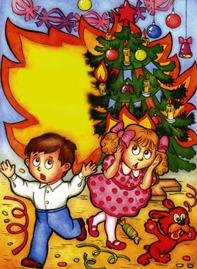 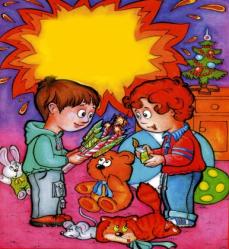 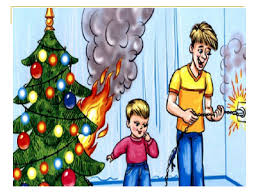 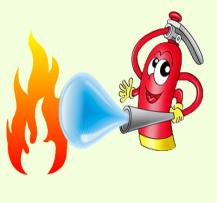 